ДЕКАБРЬЯНВАРЬ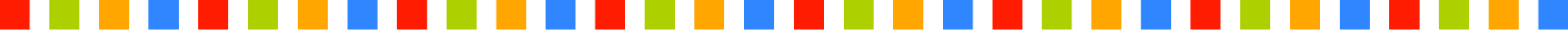 2019ПОНЕДЕЛЬНИКВТОРНИКСРЕДАЧЕТВЕРГПЯТНИЦАСУББОТАВОСКРЕСЕНЬЕ201931123456ЗАМЕТКИУТРОУТРОУТРОУТРОУТРОУТРОУТРОДЕНЬДЕНЬДЕНЬДЕНЬДЕНЬДЕНЬДЕНЬВЕЧЕРВЕЧЕРВЕЧЕРВЕЧЕРВЕЧЕРВЕЧЕРВЕЧЕРЯНВАРЬЯНВАРЬ2019ПОНЕДЕЛЬНИКВТОРНИКСРЕДАЧЕТВЕРГПЯТНИЦАСУББОТАВОСКРЕСЕНЬЕ201978910111213ЗАМЕТКИУТРОУТРОУТРОУТРОУТРОУТРОУТРОДЕНЬДЕНЬДЕНЬДЕНЬДЕНЬДЕНЬДЕНЬВЕЧЕРВЕЧЕРВЕЧЕРВЕЧЕРВЕЧЕРВЕЧЕРВЕЧЕРЯНВАРЬЯНВАРЬ2019ПОНЕДЕЛЬНИКВТОРНИКСРЕДАЧЕТВЕРГПЯТНИЦАСУББОТАВОСКРЕСЕНЬЕ201914151617181920ЗАМЕТКИУТРОУТРОУТРОУТРОУТРОУТРОУТРОДЕНЬДЕНЬДЕНЬДЕНЬДЕНЬДЕНЬДЕНЬВЕЧЕРВЕЧЕРВЕЧЕРВЕЧЕРВЕЧЕРВЕЧЕРВЕЧЕРЯНВАРЬЯНВАРЬ2019ПОНЕДЕЛЬНИКВТОРНИКСРЕДАЧЕТВЕРГПЯТНИЦАСУББОТАВОСКРЕСЕНЬЕ201921222324252627ЗАМЕТКИУТРОУТРОУТРОУТРОУТРОУТРОУТРОДЕНЬДЕНЬДЕНЬДЕНЬДЕНЬДЕНЬДЕНЬВЕЧЕРВЕЧЕРВЕЧЕРВЕЧЕРВЕЧЕРВЕЧЕРВЕЧЕРЯНВАРЬФЕВРАЛЬ2019ПОНЕДЕЛЬНИКВТОРНИКСРЕДАЧЕТВЕРГПЯТНИЦАСУББОТАВОСКРЕСЕНЬЕ201928293031123ЗАМЕТКИУТРОУТРОУТРОУТРОУТРОУТРОУТРОДЕНЬДЕНЬДЕНЬДЕНЬДЕНЬДЕНЬДЕНЬВЕЧЕРВЕЧЕРВЕЧЕРВЕЧЕРВЕЧЕРВЕЧЕРВЕЧЕРФЕВРАЛЬФЕВРАЛЬ2019ПОНЕДЕЛЬНИКВТОРНИКСРЕДАЧЕТВЕРГПЯТНИЦАСУББОТАВОСКРЕСЕНЬЕ201945678910ЗАМЕТКИУТРОУТРОУТРОУТРОУТРОУТРОУТРОДЕНЬДЕНЬДЕНЬДЕНЬДЕНЬДЕНЬДЕНЬВЕЧЕРВЕЧЕРВЕЧЕРВЕЧЕРВЕЧЕРВЕЧЕРВЕЧЕРФЕВРАЛЬФЕВРАЛЬ2019ПОНЕДЕЛЬНИКВТОРНИКСРЕДАЧЕТВЕРГПЯТНИЦАСУББОТАВОСКРЕСЕНЬЕ201911121314151617ЗАМЕТКИУТРОУТРОУТРОУТРОУТРОУТРОУТРОДЕНЬДЕНЬДЕНЬДЕНЬДЕНЬДЕНЬДЕНЬВЕЧЕРВЕЧЕРВЕЧЕРВЕЧЕРВЕЧЕРВЕЧЕРВЕЧЕРФЕВРАЛЬФЕВРАЛЬ2019ПОНЕДЕЛЬНИКВТОРНИКСРЕДАЧЕТВЕРГПЯТНИЦАСУББОТАВОСКРЕСЕНЬЕ201918192021222324ЗАМЕТКИУТРОУТРОУТРОУТРОУТРОУТРОУТРОДЕНЬДЕНЬДЕНЬДЕНЬДЕНЬДЕНЬДЕНЬВЕЧЕРВЕЧЕРВЕЧЕРВЕЧЕРВЕЧЕРВЕЧЕРВЕЧЕРФЕВРАЛЬМАРТ2019ПОНЕДЕЛЬНИКВТОРНИКСРЕДАЧЕТВЕРГПЯТНИЦАСУББОТАВОСКРЕСЕНЬЕ201925262728123ЗАМЕТКИУТРОУТРОУТРОУТРОУТРОУТРОУТРОДЕНЬДЕНЬДЕНЬДЕНЬДЕНЬДЕНЬДЕНЬВЕЧЕРВЕЧЕРВЕЧЕРВЕЧЕРВЕЧЕРВЕЧЕРВЕЧЕРМАРТМАРТ2019ПОНЕДЕЛЬНИКВТОРНИКСРЕДАЧЕТВЕРГПЯТНИЦАСУББОТАВОСКРЕСЕНЬЕ201945678910ЗАМЕТКИУТРОУТРОУТРОУТРОУТРОУТРОУТРОДЕНЬДЕНЬДЕНЬДЕНЬДЕНЬДЕНЬДЕНЬВЕЧЕРВЕЧЕРВЕЧЕРВЕЧЕРВЕЧЕРВЕЧЕРВЕЧЕРМАРТМАРТ2019ПОНЕДЕЛЬНИКВТОРНИКСРЕДАЧЕТВЕРГПЯТНИЦАСУББОТАВОСКРЕСЕНЬЕ201911121314151617ЗАМЕТКИУТРОУТРОУТРОУТРОУТРОУТРОУТРОДЕНЬДЕНЬДЕНЬДЕНЬДЕНЬДЕНЬДЕНЬВЕЧЕРВЕЧЕРВЕЧЕРВЕЧЕРВЕЧЕРВЕЧЕРВЕЧЕРМАРТМАРТ2019ПОНЕДЕЛЬНИКВТОРНИКСРЕДАЧЕТВЕРГПЯТНИЦАСУББОТАВОСКРЕСЕНЬЕ201918192021222324ЗАМЕТКИУТРОУТРОУТРОУТРОУТРОУТРОУТРОДЕНЬДЕНЬДЕНЬДЕНЬДЕНЬДЕНЬДЕНЬВЕЧЕРВЕЧЕРВЕЧЕРВЕЧЕРВЕЧЕРВЕЧЕРВЕЧЕРМАРТМАРТ2019ПОНЕДЕЛЬНИКВТОРНИКСРЕДАЧЕТВЕРГПЯТНИЦАСУББОТАВОСКРЕСЕНЬЕ201925262728293031ЗАМЕТКИУТРОУТРОУТРОУТРОУТРОУТРОУТРОДЕНЬДЕНЬДЕНЬДЕНЬДЕНЬДЕНЬДЕНЬВЕЧЕРВЕЧЕРВЕЧЕРВЕЧЕРВЕЧЕРВЕЧЕРВЕЧЕРАПРЕЛЬАПРЕЛЬ2019ПОНЕДЕЛЬНИКВТОРНИКСРЕДАЧЕТВЕРГПЯТНИЦАСУББОТАВОСКРЕСЕНЬЕ20191234567ЗАМЕТКИУТРОУТРОУТРОУТРОУТРОУТРОУТРОДЕНЬДЕНЬДЕНЬДЕНЬДЕНЬДЕНЬДЕНЬВЕЧЕРВЕЧЕРВЕЧЕРВЕЧЕРВЕЧЕРВЕЧЕРВЕЧЕРАПРЕЛЬАПРЕЛЬ2019ПОНЕДЕЛЬНИКВТОРНИКСРЕДАЧЕТВЕРГПЯТНИЦАСУББОТАВОСКРЕСЕНЬЕ2019891011121314ЗАМЕТКИУТРОУТРОУТРОУТРОУТРОУТРОУТРОДЕНЬДЕНЬДЕНЬДЕНЬДЕНЬДЕНЬДЕНЬВЕЧЕРВЕЧЕРВЕЧЕРВЕЧЕРВЕЧЕРВЕЧЕРВЕЧЕРАПРЕЛЬАПРЕЛЬ2019ПОНЕДЕЛЬНИКВТОРНИКСРЕДАЧЕТВЕРГПЯТНИЦАСУББОТАВОСКРЕСЕНЬЕ201915161718192021ЗАМЕТКИУТРОУТРОУТРОУТРОУТРОУТРОУТРОДЕНЬДЕНЬДЕНЬДЕНЬДЕНЬДЕНЬДЕНЬВЕЧЕРВЕЧЕРВЕЧЕРВЕЧЕРВЕЧЕРВЕЧЕРВЕЧЕРАПРЕЛЬАПРЕЛЬ2019ПОНЕДЕЛЬНИКВТОРНИКСРЕДАЧЕТВЕРГПЯТНИЦАСУББОТАВОСКРЕСЕНЬЕ201922232425262728ЗАМЕТКИУТРОУТРОУТРОУТРОУТРОУТРОУТРОДЕНЬДЕНЬДЕНЬДЕНЬДЕНЬДЕНЬДЕНЬВЕЧЕРВЕЧЕРВЕЧЕРВЕЧЕРВЕЧЕРВЕЧЕРВЕЧЕРАПРЕЛЬМАЙ2019ПОНЕДЕЛЬНИКВТОРНИКСРЕДАЧЕТВЕРГПЯТНИЦАСУББОТАВОСКРЕСЕНЬЕ2019293012345ЗАМЕТКИУТРОУТРОУТРОУТРОУТРОУТРОУТРОДЕНЬДЕНЬДЕНЬДЕНЬДЕНЬДЕНЬДЕНЬВЕЧЕРВЕЧЕРВЕЧЕРВЕЧЕРВЕЧЕРВЕЧЕРВЕЧЕРМАЙМАЙ2019ПОНЕДЕЛЬНИКВТОРНИКСРЕДАЧЕТВЕРГПЯТНИЦАСУББОТАВОСКРЕСЕНЬЕ20196789101112ЗАМЕТКИУТРОУТРОУТРОУТРОУТРОУТРОУТРОДЕНЬДЕНЬДЕНЬДЕНЬДЕНЬДЕНЬДЕНЬВЕЧЕРВЕЧЕРВЕЧЕРВЕЧЕРВЕЧЕРВЕЧЕРВЕЧЕРМАЙМАЙ2019ПОНЕДЕЛЬНИКВТОРНИКСРЕДАЧЕТВЕРГПЯТНИЦАСУББОТАВОСКРЕСЕНЬЕ201913141516171819ЗАМЕТКИУТРОУТРОУТРОУТРОУТРОУТРОУТРОДЕНЬДЕНЬДЕНЬДЕНЬДЕНЬДЕНЬДЕНЬВЕЧЕРВЕЧЕРВЕЧЕРВЕЧЕРВЕЧЕРВЕЧЕРВЕЧЕРМАЙМАЙ2019ПОНЕДЕЛЬНИКВТОРНИКСРЕДАЧЕТВЕРГПЯТНИЦАСУББОТАВОСКРЕСЕНЬЕ201920212223242526ЗАМЕТКИУТРОУТРОУТРОУТРОУТРОУТРОУТРОДЕНЬДЕНЬДЕНЬДЕНЬДЕНЬДЕНЬДЕНЬВЕЧЕРВЕЧЕРВЕЧЕРВЕЧЕРВЕЧЕРВЕЧЕРВЕЧЕРМАЙИЮНЬ2019ПОНЕДЕЛЬНИКВТОРНИКСРЕДАЧЕТВЕРГПЯТНИЦАСУББОТАВОСКРЕСЕНЬЕ2019272829303112ЗАМЕТКИУТРОУТРОУТРОУТРОУТРОУТРОУТРОДЕНЬДЕНЬДЕНЬДЕНЬДЕНЬДЕНЬДЕНЬВЕЧЕРВЕЧЕРВЕЧЕРВЕЧЕРВЕЧЕРВЕЧЕРВЕЧЕРИЮНЬИЮНЬ2019ПОНЕДЕЛЬНИКВТОРНИКСРЕДАЧЕТВЕРГПЯТНИЦАСУББОТАВОСКРЕСЕНЬЕ20193456789ЗАМЕТКИУТРОУТРОУТРОУТРОУТРОУТРОУТРОДЕНЬДЕНЬДЕНЬДЕНЬДЕНЬДЕНЬДЕНЬВЕЧЕРВЕЧЕРВЕЧЕРВЕЧЕРВЕЧЕРВЕЧЕРВЕЧЕРИЮНЬИЮНЬ2019ПОНЕДЕЛЬНИКВТОРНИКСРЕДАЧЕТВЕРГПЯТНИЦАСУББОТАВОСКРЕСЕНЬЕ201910111213141516ЗАМЕТКИУТРОУТРОУТРОУТРОУТРОУТРОУТРОДЕНЬДЕНЬДЕНЬДЕНЬДЕНЬДЕНЬДЕНЬВЕЧЕРВЕЧЕРВЕЧЕРВЕЧЕРВЕЧЕРВЕЧЕРВЕЧЕРИЮНЬИЮНЬ2019ПОНЕДЕЛЬНИКВТОРНИКСРЕДАЧЕТВЕРГПЯТНИЦАСУББОТАВОСКРЕСЕНЬЕ201917181920212223ЗАМЕТКИУТРОУТРОУТРОУТРОУТРОУТРОУТРОДЕНЬДЕНЬДЕНЬДЕНЬДЕНЬДЕНЬДЕНЬВЕЧЕРВЕЧЕРВЕЧЕРВЕЧЕРВЕЧЕРВЕЧЕРВЕЧЕРИЮНЬИЮНЬ2019ПОНЕДЕЛЬНИКВТОРНИКСРЕДАЧЕТВЕРГПЯТНИЦАСУББОТАВОСКРЕСЕНЬЕ201924252627282930ЗАМЕТКИУТРОУТРОУТРОУТРОУТРОУТРОУТРОДЕНЬДЕНЬДЕНЬДЕНЬДЕНЬДЕНЬДЕНЬВЕЧЕРВЕЧЕРВЕЧЕРВЕЧЕРВЕЧЕРВЕЧЕРВЕЧЕРИЮЛЬИЮЛЬ2019ПОНЕДЕЛЬНИКВТОРНИКСРЕДАЧЕТВЕРГПЯТНИЦАСУББОТАВОСКРЕСЕНЬЕ20191234567ЗАМЕТКИУТРОУТРОУТРОУТРОУТРОУТРОУТРОДЕНЬДЕНЬДЕНЬДЕНЬДЕНЬДЕНЬДЕНЬВЕЧЕРВЕЧЕРВЕЧЕРВЕЧЕРВЕЧЕРВЕЧЕРВЕЧЕРИЮЛЬИЮЛЬ2019ПОНЕДЕЛЬНИКВТОРНИКСРЕДАЧЕТВЕРГПЯТНИЦАСУББОТАВОСКРЕСЕНЬЕ2019891011121314ЗАМЕТКИУТРОУТРОУТРОУТРОУТРОУТРОУТРОДЕНЬДЕНЬДЕНЬДЕНЬДЕНЬДЕНЬДЕНЬВЕЧЕРВЕЧЕРВЕЧЕРВЕЧЕРВЕЧЕРВЕЧЕРВЕЧЕРИЮЛЬИЮЛЬ2019ПОНЕДЕЛЬНИКВТОРНИКСРЕДАЧЕТВЕРГПЯТНИЦАСУББОТАВОСКРЕСЕНЬЕ201915161718192021ЗАМЕТКИУТРОУТРОУТРОУТРОУТРОУТРОУТРОДЕНЬДЕНЬДЕНЬДЕНЬДЕНЬДЕНЬДЕНЬВЕЧЕРВЕЧЕРВЕЧЕРВЕЧЕРВЕЧЕРВЕЧЕРВЕЧЕРИЮЛЬИЮЛЬ2019ПОНЕДЕЛЬНИКВТОРНИКСРЕДАЧЕТВЕРГПЯТНИЦАСУББОТАВОСКРЕСЕНЬЕ201922232425262728ЗАМЕТКИУТРОУТРОУТРОУТРОУТРОУТРОУТРОДЕНЬДЕНЬДЕНЬДЕНЬДЕНЬДЕНЬДЕНЬВЕЧЕРВЕЧЕРВЕЧЕРВЕЧЕРВЕЧЕРВЕЧЕРВЕЧЕРИЮЛЬАВГУСТ2019ПОНЕДЕЛЬНИКВТОРНИКСРЕДАЧЕТВЕРГПЯТНИЦАСУББОТАВОСКРЕСЕНЬЕ20192930311234ЗАМЕТКИУТРОУТРОУТРОУТРОУТРОУТРОУТРОДЕНЬДЕНЬДЕНЬДЕНЬДЕНЬДЕНЬДЕНЬВЕЧЕРВЕЧЕРВЕЧЕРВЕЧЕРВЕЧЕРВЕЧЕРВЕЧЕРАВГУСТАВГУСТ2019ПОНЕДЕЛЬНИКВТОРНИКСРЕДАЧЕТВЕРГПЯТНИЦАСУББОТАВОСКРЕСЕНЬЕ2019567891011ЗАМЕТКИУТРОУТРОУТРОУТРОУТРОУТРОУТРОДЕНЬДЕНЬДЕНЬДЕНЬДЕНЬДЕНЬДЕНЬВЕЧЕРВЕЧЕРВЕЧЕРВЕЧЕРВЕЧЕРВЕЧЕРВЕЧЕРАВГУСТАВГУСТ2019ПОНЕДЕЛЬНИКВТОРНИКСРЕДАЧЕТВЕРГПЯТНИЦАСУББОТАВОСКРЕСЕНЬЕ201912131415161718ЗАМЕТКИУТРОУТРОУТРОУТРОУТРОУТРОУТРОДЕНЬДЕНЬДЕНЬДЕНЬДЕНЬДЕНЬДЕНЬВЕЧЕРВЕЧЕРВЕЧЕРВЕЧЕРВЕЧЕРВЕЧЕРВЕЧЕРАВГУСТАВГУСТ2019ПОНЕДЕЛЬНИКВТОРНИКСРЕДАЧЕТВЕРГПЯТНИЦАСУББОТАВОСКРЕСЕНЬЕ201919202122232425ЗАМЕТКИУТРОУТРОУТРОУТРОУТРОУТРОУТРОДЕНЬДЕНЬДЕНЬДЕНЬДЕНЬДЕНЬДЕНЬВЕЧЕРВЕЧЕРВЕЧЕРВЕЧЕРВЕЧЕРВЕЧЕРВЕЧЕРАВГУСТСЕНТЯБРЬ2019ПОНЕДЕЛЬНИКВТОРНИКСРЕДАЧЕТВЕРГПЯТНИЦАСУББОТАВОСКРЕСЕНЬЕ20192627282930311ЗАМЕТКИУТРОУТРОУТРОУТРОУТРОУТРОУТРОДЕНЬДЕНЬДЕНЬДЕНЬДЕНЬДЕНЬДЕНЬВЕЧЕРВЕЧЕРВЕЧЕРВЕЧЕРВЕЧЕРВЕЧЕРВЕЧЕРСЕНТЯБРЬСЕНТЯБРЬ2019ПОНЕДЕЛЬНИКВТОРНИКСРЕДАЧЕТВЕРГПЯТНИЦАСУББОТАВОСКРЕСЕНЬЕ20192345678ЗАМЕТКИУТРОУТРОУТРОУТРОУТРОУТРОУТРОДЕНЬДЕНЬДЕНЬДЕНЬДЕНЬДЕНЬДЕНЬВЕЧЕРВЕЧЕРВЕЧЕРВЕЧЕРВЕЧЕРВЕЧЕРВЕЧЕРСЕНТЯБРЬСЕНТЯБРЬ2019ПОНЕДЕЛЬНИКВТОРНИКСРЕДАЧЕТВЕРГПЯТНИЦАСУББОТАВОСКРЕСЕНЬЕ20199101112131415ЗАМЕТКИУТРОУТРОУТРОУТРОУТРОУТРОУТРОДЕНЬДЕНЬДЕНЬДЕНЬДЕНЬДЕНЬДЕНЬВЕЧЕРВЕЧЕРВЕЧЕРВЕЧЕРВЕЧЕРВЕЧЕРВЕЧЕРСЕНТЯБРЬСЕНТЯБРЬ2019ПОНЕДЕЛЬНИКВТОРНИКСРЕДАЧЕТВЕРГПЯТНИЦАСУББОТАВОСКРЕСЕНЬЕ201916171819202122ЗАМЕТКИУТРОУТРОУТРОУТРОУТРОУТРОУТРОДЕНЬДЕНЬДЕНЬДЕНЬДЕНЬДЕНЬДЕНЬВЕЧЕРВЕЧЕРВЕЧЕРВЕЧЕРВЕЧЕРВЕЧЕРВЕЧЕРСЕНТЯБРЬСЕНТЯБРЬ2019ПОНЕДЕЛЬНИКВТОРНИКСРЕДАЧЕТВЕРГПЯТНИЦАСУББОТАВОСКРЕСЕНЬЕ201923242526272829ЗАМЕТКИУТРОУТРОУТРОУТРОУТРОУТРОУТРОДЕНЬДЕНЬДЕНЬДЕНЬДЕНЬДЕНЬДЕНЬВЕЧЕРВЕЧЕРВЕЧЕРВЕЧЕРВЕЧЕРВЕЧЕРВЕЧЕРСЕНТЯБРЬОКТЯБРЬ2019ПОНЕДЕЛЬНИКВТОРНИКСРЕДАЧЕТВЕРГПЯТНИЦАСУББОТАВОСКРЕСЕНЬЕ201930123456ЗАМЕТКИУТРОУТРОУТРОУТРОУТРОУТРОУТРОДЕНЬДЕНЬДЕНЬДЕНЬДЕНЬДЕНЬДЕНЬВЕЧЕРВЕЧЕРВЕЧЕРВЕЧЕРВЕЧЕРВЕЧЕРВЕЧЕРОКТЯБРЬОКТЯБРЬ2019ПОНЕДЕЛЬНИКВТОРНИКСРЕДАЧЕТВЕРГПЯТНИЦАСУББОТАВОСКРЕСЕНЬЕ201978910111213ЗАМЕТКИУТРОУТРОУТРОУТРОУТРОУТРОУТРОДЕНЬДЕНЬДЕНЬДЕНЬДЕНЬДЕНЬДЕНЬВЕЧЕРВЕЧЕРВЕЧЕРВЕЧЕРВЕЧЕРВЕЧЕРВЕЧЕРОКТЯБРЬОКТЯБРЬ2019ПОНЕДЕЛЬНИКВТОРНИКСРЕДАЧЕТВЕРГПЯТНИЦАСУББОТАВОСКРЕСЕНЬЕ201914151617181920ЗАМЕТКИУТРОУТРОУТРОУТРОУТРОУТРОУТРОДЕНЬДЕНЬДЕНЬДЕНЬДЕНЬДЕНЬДЕНЬВЕЧЕРВЕЧЕРВЕЧЕРВЕЧЕРВЕЧЕРВЕЧЕРВЕЧЕРОКТЯБРЬОКТЯБРЬ2019ПОНЕДЕЛЬНИКВТОРНИКСРЕДАЧЕТВЕРГПЯТНИЦАСУББОТАВОСКРЕСЕНЬЕ201921222324252627ЗАМЕТКИУТРОУТРОУТРОУТРОУТРОУТРОУТРОДЕНЬДЕНЬДЕНЬДЕНЬДЕНЬДЕНЬДЕНЬВЕЧЕРВЕЧЕРВЕЧЕРВЕЧЕРВЕЧЕРВЕЧЕРВЕЧЕРОКТЯБРЬНОЯБРЬ2019ПОНЕДЕЛЬНИКВТОРНИКСРЕДАЧЕТВЕРГПЯТНИЦАСУББОТАВОСКРЕСЕНЬЕ201928293031123ЗАМЕТКИУТРОУТРОУТРОУТРОУТРОУТРОУТРОДЕНЬДЕНЬДЕНЬДЕНЬДЕНЬДЕНЬДЕНЬВЕЧЕРВЕЧЕРВЕЧЕРВЕЧЕРВЕЧЕРВЕЧЕРВЕЧЕРНОЯБРЬНОЯБРЬ2019ПОНЕДЕЛЬНИКВТОРНИКСРЕДАЧЕТВЕРГПЯТНИЦАСУББОТАВОСКРЕСЕНЬЕ201945678910ЗАМЕТКИУТРОУТРОУТРОУТРОУТРОУТРОУТРОДЕНЬДЕНЬДЕНЬДЕНЬДЕНЬДЕНЬДЕНЬВЕЧЕРВЕЧЕРВЕЧЕРВЕЧЕРВЕЧЕРВЕЧЕРВЕЧЕРНОЯБРЬНОЯБРЬ2019ПОНЕДЕЛЬНИКВТОРНИКСРЕДАЧЕТВЕРГПЯТНИЦАСУББОТАВОСКРЕСЕНЬЕ201911121314151617ЗАМЕТКИУТРОУТРОУТРОУТРОУТРОУТРОУТРОДЕНЬДЕНЬДЕНЬДЕНЬДЕНЬДЕНЬДЕНЬВЕЧЕРВЕЧЕРВЕЧЕРВЕЧЕРВЕЧЕРВЕЧЕРВЕЧЕРНОЯБРЬНОЯБРЬ2019ПОНЕДЕЛЬНИКВТОРНИКСРЕДАЧЕТВЕРГПЯТНИЦАСУББОТАВОСКРЕСЕНЬЕ201918192021222324ЗАМЕТКИУТРОУТРОУТРОУТРОУТРОУТРОУТРОДЕНЬДЕНЬДЕНЬДЕНЬДЕНЬДЕНЬДЕНЬВЕЧЕРВЕЧЕРВЕЧЕРВЕЧЕРВЕЧЕРВЕЧЕРВЕЧЕРНОЯБРЬДЕКАБРЬ2019ПОНЕДЕЛЬНИКВТОРНИКСРЕДАЧЕТВЕРГПЯТНИЦАСУББОТАВОСКРЕСЕНЬЕ20192526272829301ЗАМЕТКИУТРОУТРОУТРОУТРОУТРОУТРОУТРОДЕНЬДЕНЬДЕНЬДЕНЬДЕНЬДЕНЬДЕНЬВЕЧЕРВЕЧЕРВЕЧЕРВЕЧЕРВЕЧЕРВЕЧЕРВЕЧЕРДЕКАБРЬДЕКАБРЬ2019ПОНЕДЕЛЬНИКВТОРНИКСРЕДАЧЕТВЕРГПЯТНИЦАСУББОТАВОСКРЕСЕНЬЕ20192345678ЗАМЕТКИУТРОУТРОУТРОУТРОУТРОУТРОУТРОДЕНЬДЕНЬДЕНЬДЕНЬДЕНЬДЕНЬДЕНЬВЕЧЕРВЕЧЕРВЕЧЕРВЕЧЕРВЕЧЕРВЕЧЕРВЕЧЕРДЕКАБРЬДЕКАБРЬ2019ПОНЕДЕЛЬНИКВТОРНИКСРЕДАЧЕТВЕРГПЯТНИЦАСУББОТАВОСКРЕСЕНЬЕ20199101112131415ЗАМЕТКИУТРОУТРОУТРОУТРОУТРОУТРОУТРОДЕНЬДЕНЬДЕНЬДЕНЬДЕНЬДЕНЬДЕНЬВЕЧЕРВЕЧЕРВЕЧЕРВЕЧЕРВЕЧЕРВЕЧЕРВЕЧЕРДЕКАБРЬДЕКАБРЬ2019ПОНЕДЕЛЬНИКВТОРНИКСРЕДАЧЕТВЕРГПЯТНИЦАСУББОТАВОСКРЕСЕНЬЕ201916171819202122ЗАМЕТКИУТРОУТРОУТРОУТРОУТРОУТРОУТРОДЕНЬДЕНЬДЕНЬДЕНЬДЕНЬДЕНЬДЕНЬВЕЧЕРВЕЧЕРВЕЧЕРВЕЧЕРВЕЧЕРВЕЧЕРВЕЧЕРДЕКАБРЬДЕКАБРЬ2019ПОНЕДЕЛЬНИКВТОРНИКСРЕДАЧЕТВЕРГПЯТНИЦАСУББОТАВОСКРЕСЕНЬЕ201923242526272829ЗАМЕТКИУТРОУТРОУТРОУТРОУТРОУТРОУТРОДЕНЬДЕНЬДЕНЬДЕНЬДЕНЬДЕНЬДЕНЬВЕЧЕРВЕЧЕРВЕЧЕРВЕЧЕРВЕЧЕРВЕЧЕРВЕЧЕРДЕКАБРЬЯНВАРЬ2019ПОНЕДЕЛЬНИКВТОРНИКСРЕДАЧЕТВЕРГПЯТНИЦАСУББОТАВОСКРЕСЕНЬЕ2019303112345ЗАМЕТКИУТРОУТРОУТРОУТРОУТРОУТРОУТРОДЕНЬДЕНЬДЕНЬДЕНЬДЕНЬДЕНЬДЕНЬВЕЧЕРВЕЧЕРВЕЧЕРВЕЧЕРВЕЧЕРВЕЧЕРВЕЧЕР